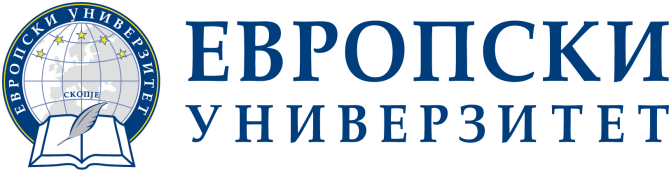 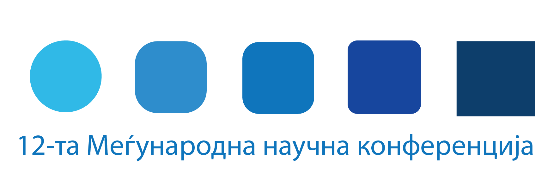 Дванаесетта меѓународна научна конференција„НАУКАТА И УМЕТНОСТА ВО ФУНКЦИЈА НА ОДРЖЛИВО ОПШТЕСТВО“Повик за научни трудовиПовик за уметнички и дизајнерски дела 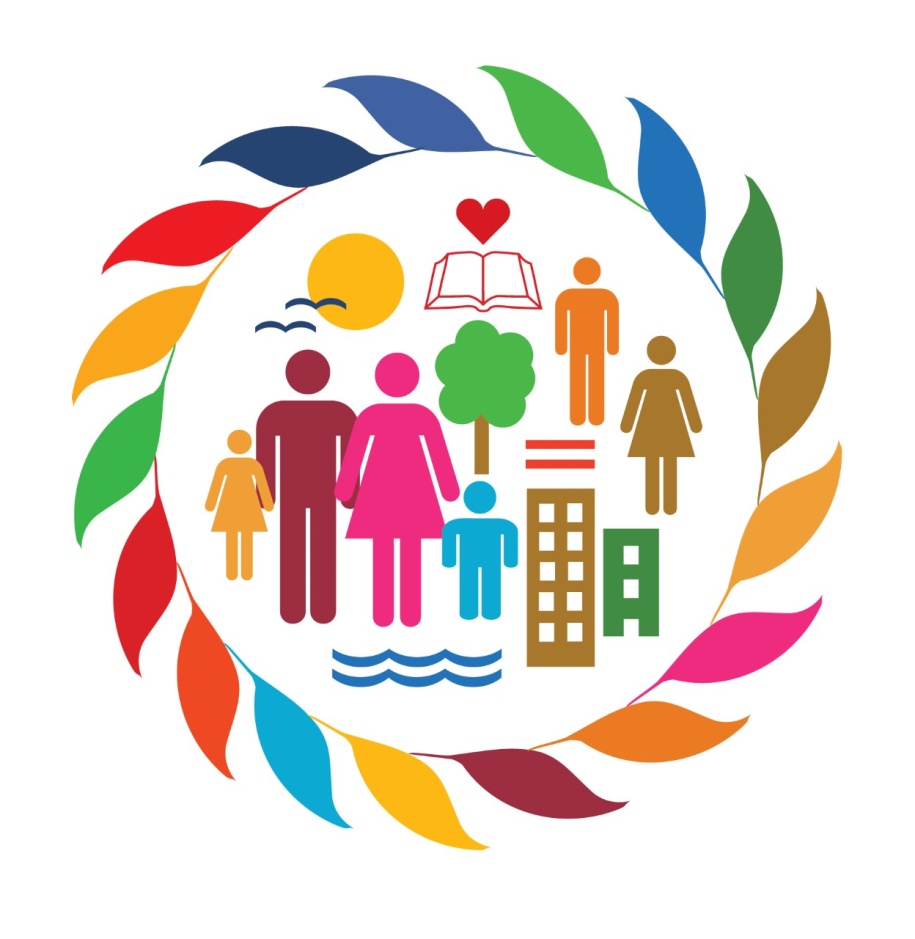 Европски универзитетСкопје, 23 Септември 2022Генерални податоци за меѓународната конференцијаОдбори и учесници на меѓународната конференцијаНасоки за учесницитеНасоки за пишување на научни трудовиНасоки за уметнички и дизајнерски делаГенерални податоци за меѓународната конференцијаМисија Мисијата на конференцијата под наслов „Науката и уметноста во функција на одржливо општество” се состои во  стимулирање и презентирање на научни и општествени сознанија за можностите, белезите и резултатите од научното и уметничкото творештво во функција на унапредување на концептот на одржливо општество и одржлив развој.	Оправданоста на ваквата тематска насоченост на конференцијата може да се согледа во очекуваниот придонес во откривањето на научните и креативните потенцијали, нивно концентрирање и остварување при создавање на научни и уметнички творби. Општествениот развој и желбата за подобри услови за живот на светската популација е глобална цел, за која се залагаат и најрелевантните меѓународни организации, но и секоја држава засебно, со цел да овозможи поквалитетен живот за своите граѓани. Во оваа комплексна ситуација, не треба да заостанат ниту науката, ниту уметноста, туку тие да бидат едни од водечките сили во потрагата по иновативност и одржливост.Цели Целта е да се подготват, презентираат, образложат и соочуваат научни, стручни и уметнички трудови кои ги констатираат и респектираат и ограничувањата и стимулирањето во откривањето, анализирањето и воопштувањето на идеи, теми, прашања, проблеми и проекции во научната и уметничката сфера.Размената на искуства,  на информации за настанувањето на поединечните инспирации и начините на создавање на трудовите се, исто така, важна цел на конференциското соочување, дебатирање и сублимирање.Подтеми на конференцијатаВладеење на правото и одржливо општествоЕднакви права и слободи како предуслов за одржливо општествоПравото како неопходност за воспоставување на систем на одржливо општествоНационалната безбедност во контекст на современите безбедносни ризици и заканиУнапредување на различните концепти на безбедноста и заштитатаКриминалитетот и неговото негативно влијание врз заедницатаФинансиска технологија и одржлив развој: проценување на импликацииМаркетинг средства и цели за одржливо општествоОдржлив бизнис менаџмент: механизам за насочување на економијата и општеството кон иднинатаУлогата на биолошките и медицинските науки и истражувања во насока на одржливост на општествотоБиомедицински истражувања и практики во стоматологијата во секојдневната праксаСтоматологијата како наука и уметност, поттик во модерните општестваПотенцијалите на одржливите уметнички практикиИновативни дизајн концепти за одржливо општествоОдржливост во модата - тренд или неминовна иднина?Екосистемите од аспект на теоријата на системи (Ecosystems in terms of systems theory).Методи за проценка на одржливоста (Мethods for assessing sustainability).Науката за податоци како основа за одржливо општество (Data science as basis for a sustainable society).Технички иновации за одржлив развој (Technical innovations for sustainable development)Стратегии за управување со ресурси (Resource management strategies).Одбори и учесници на меѓународната конференцијаПочесен одбор:1. Елица Андреска, Претседател на Управен одбор на Европски универзитет Скопје;2. Проф. д-р Александра Андреска Саревска, член на Управен одбор на Европски универзитет Скопје;3. Проф. д-р Билјана Андреска Богдановска, член на Управен одбор на Европски универзитет Скопје.Програмски одбор1. Проф. д-р Владо Ванковски, Ректор на Европски универзитет Скопје - Претседател;2. Проф. д-р Елизабета Стамевска, Проректор за настава на Европски универзитет, Скопје;3. Проф. д-р Александра Станковска, Декан на Факултет за економски науки, Европски универзитет Скопје;4.Проф. д-р Гордана Вренцоска, Декан на Факултет за арт и дизајн, Европски универзитет Скопје;5.Доц. д-р Маријан Габеров, Декан на Факултет за правни науки, Европски универзитет Скопје;6.Доц. д-р Катерина Василева Гешоска, Декан на Факултет за стоматологија, Европски универзитет Скопје;7.Доц. д-р Игор Лазов, Декан на Факултет за информатика, Европски универзитет Скопје;8. Проф. д-р Југослав Ачкоски, Воена академија „Генерал Михајло Апостолоски“, Скопје;9.Проф. д-р Кагри Делибаши, Факултет за стоматологија, Медипол Универзитет, Турција;10. Проф. д-р Александар Митиќ, Факултет за стоматологија, Ниш;11. Проф. д-р Жељко Бартуловиќ, Правен факултет, Универзитет во Ријека;12. Проф. д-р Лукаш Перликовски, Факултет за политички науки и безбедносни студии, Универзитет  Никола Коперник, Торун.13. Проф. д-р Татјана Ковач, Факултет за комерцијални и деловни студии, Целје;14.Проф. д-р Марта Џомџора, Факултет за визуелни уметности, „Академија за уметности”, Шчечин;15.Проф. д-р Дарко Труфуновиќ, директор на Институт за национална и меѓународна безбедност, Белград;16.Проф. д-р Зоран Драгишиќ, Факултет за безбедност, Универзитет во Белград, Белград;17.Проф. д-р Марина Коцарев, Висока текстилна стручна школа за дизајн, технологија и менаџмент, Белград;18.Доц. д-р Слаѓана Милардовиќ, Стоматолошки факултет, Загреб;19.Доц. д-р Младен Накиќ, Меѓународен универзитет Либертас, Загреб;20.Доц. д-р Станислава Панчева Георгиева, Нов Бугарски универзитет, Софија;21.Виш предавач м-р Петра Вовк Шкерл, Факултет за комерцијални и деловни студии, Целје;22.Проф. д-р Маријана Мурџева, Факултет за дентална медицина, Ректор на Медицински Универзитет, Пловдив;23.Проф. д-р Веселина Кондева, Факултет за дентална медицина, Медицински Универзитет, Пловдив.Организационен одбор1. Доц. д-р Александар Нацев, Декан на Факултет за детективи и криминалистика, Европски универзитет Скопје – Претседател;2. Асс. м-р Александар Трајковски, Факултет за детективи и криминалистика, Европски Универзитет Скопје - Секретар,3. Проф. д-р Гордана Вренцоска, Декан на Факултет за арт и дизајн, Европски универзитет Скопје - Графички уредник; 4. м-р Санела Стојаноска, Генерален секретар, Европски универзитет Скопје - Член;5. Доц. д-р Мики Рунтев, Факултет за економски науки, Европски универзитет Скопје – Член6. Александар Трпчевски, Европски универзитет Скопје – Член;7. Доц. д-р Анита Шешо, Факултет за економски науки, Европски универзитет Скопје - Член8. Асс м-р Стефан Јакимовски, Факултет за информатика, Европски универзитет Скопје – Член9. Проф. м-р Благојче Наумоски, Факултет за арт и дизајн, Европски универзитет Скопје – Член.	УчеснициУчесници на конференцијата ќе бидат:Експерти од сите области на науката и уметноста, стоматолози, лекари,биолози, екологисти, социолози, економисти, уметници, дизајнери, информатичари, технолози, машински инженери, претставници од бизнис секторот, претприемачи, како и претставници на владини и невладини организации, претставници на религиски заедници ипоединци;Универзитетски професори и соработници (асистенти);Студенти.Насоки за учесницитеРокови за котизација и испраќање на научните трудовиАвторите најдоцна до 01.06.2022 година да ги испратат апстрактите, а најдоцна до 01.09.2022 година да испратат трудови на официјалната e-mail адреса на конференцијата: intconference2022@eurm.edu.mkРецензија на трудовите ќе се прави во периодот од 01.09.2022 година до 07.09.2022 година.Програмскиот одбор да ги извести авторите за прифаќање на нивните трудови најдоцна до 10.09.2022 година.Уплата на котизација за учество на конференцијата од страна на учесниците да се изврши најдоцна до 15.09.2022 година.Конференцијата ќе се одржи на 23.09.2022.Целосните трудови ќе бидат објавени во печатена верзија од меѓународното списание „IDEА” (International Journal of Science and Arts), како и во електронска форма на CD и официјалната веб страница на Европскиот универзитет на www.eu.edu.mk.Учесниците на конференцијата ќе добијат формален писмен сертификат за нивното учество на Меѓународната научна конференција од страна наорганизаторот.Рокови за уметнички и дизајнерски делаАвторите најдоцна до 01.09.2022 година да испратат: наслов на делото, година на создавање на делото, опис на делото најмногу до 250 зборови, заедно со визуелно претставување на делото / фотографија на официјалната e-mail адреса на конференцијата: intconference2022@eurm.edu.mkРецензија на делата ќе се прави во периодот од 01.09.2022 година до 07.09.2022 година.Програмскиот одбор да ги извести авторите за прифаќање на нивните дела најдоцна до 10.09.2022 година.Авторите кои можат физички да ги достават делата ќе бидат известени дополнително во кој период ќе можат да ги донесат во просториите на Европски универзитет,Скопје.Авторите кои делата ќе ги праќаат по пошта ќе можат да ги испратат на адресата на Европскиот универзитет, бул.„Климент Охридски“ бр. 68, 1000 Скопје, при што трошоците за поштарина се на нивна одговорност. Организаторот нема да одговара за оштетување на делата притранспорт.Делата ќе се изложат за јавност во просториите на одржување на конференцијата, на 23.09.2022 година.Делата (опис и визуелна форма / фотографија) ќе бидат објавени во печатена верзија од меѓународното списание “IDEA” (International Journal of Science and Arts), како и во електронска форма на CD и официјалната веб страница на Европскиот универзитет на www.eu.edu.mk.Учесниците на изложбата ќе добијат формален писмен сертификат за нивното учество на Меѓународната научна конференција од страна на организаторот.Уплата на котизација за учество на конференцијата, т.е. изложбата од страна на учесниците да се изврши најдоцна до 15.09.2022 година.По завршувањето на конференцијата, авторите ќе бидат известени кога ќе можат да си ги подигнат своите дела. Доколку делата се испраќаат по пошта, трошоците за поштарина се на нивнаодговорност.ЈазициМакедонски и англиски јазик.Надомест за учествоКотизацијата за учество на конференцијата ќе изнесува 50 евра (3075 денари) по автор. Во цената е вклучен еден примерок од печатената верзија од меѓународното списание „IDEA” (International Journal of Science and Arts). Доколку примерокот се испраќа по пошта, трошоците се на сметка на авторот.Еден автор може да учествува само со еден научен труд и како ко-автор на уште еден труд. Еден автор може да учествува најмногу со две уметнички или дизајнерски дела. Еден автор може да учествува со еден научен труд и со едно уметничко или дизајнерско дело.Студентите од Европскиот универзитет, Скопје и наставниот кадар од членките на Конференцијата на приватни висоокообразовни установи во Р.С.Македонија се ослободени од плаќање на котизација за учество.Сметки за уплата на котизацијата Денарска сметка:Назив на примачот: Европски УниверзитетБанка на примачот: Комерцијална Банка А.Д. Скопје Сметка: 300000002914983Даночен број: 4030007629819Девизна сметка:Evropski UniverzitetIBAN: MK07300701002444367 KB SWIFT: KOBSMK2XBanka: Komercijalna Banka A.D. SkopjeДополнителни информации можат да се добијат на:e-mail адресата: intconference2022@eurm.edu.mkтелефон: 078/345-113Насоки за пишување на научниот трудФорма и содржина на трудотТрудот треба да содржи: апстракт и клучни зборови на англиски (ако трудот е напишан на англиски јазик) или на македонски и англиски јазик (ако трудот е напишан на македонски јазик), содржина односно дискусија, заклучок на англиски јазик (ако трудот е напишан на англиски јазик) или на македонски и англиски јазик (ако трудот е напишан на македонски јазик) и користена литература (библиографија).Апстрактот треба да содржи најмногу до 300 зборови и 5-7 клучни зборови.Трудот, вклучувајќи ги табелите и графичките прилози, треба да биде распореден најмногу до 7 страници и истиот треба да биде изработен во:Microsoft Office - Word2010;Фонт Times New Roman, големина на фонтот11;Фусноти со фонт Times New Roman, големина на фонтот 9; Проред1,5;Големина на страницата - А4 (Width: 21, Height: 29,7) и Top: 2,5 cm; Bottom: 1,8 cm; Left: 1,8; Right: 1,8 cm, Gutter: 0 cm;Името на авторот, институцијата, e-mail и земјата се пишуваат во горниот десен агол од првата страна на трудот;Насловот на трудот е на првата страна под името на авторот, центриран и напишан со големина на фонт 14 и bold;Апстрактот и клучните зборови се додаваат веднаш под насловот на трудот и се напишани со фонт11;Текстот на трудот доаѓа во нивно продолжение;Табелите се прикажуваат во текстот или на посебна страна на крај од трудот. Над табелата се наведува ознаката: Табела, реден број на табелата според редоследот на табелите во трудот и краток информативен наслов (на пример: Табела 1: Стапки на раст на реалниот БДП во Р.С.Македонија). Под табелата се наведува изворот со фонт 10, од десната страна на долниот дел на табелата;Графичките прилози се прикажуваат во текстот или на посебна страна на крајот на трудот. Над графичкиот прилог се наведува ознаката Графикон, реден број на графиконот според редоследот во трудот и краток информативен наслов (на пример, Графикон 1: БДП според производствениот метод). Под графиконот се наведува изворот со фонт 10, од десната страна на долниот дел на графиконот. Публикувани ќе бидат само трудовите што се изработени согласно упатствата на организаторот.Цитирање на литературатаКористената литература се цитира користејќи го харвардскиот стил. За начинот на наведување на изворите во користената литература (библиографија) можете да ги користите следниве примери:Bruyere, R.: Credit Derivate and Structured Credit: A Guide for Investors. New Jersey: John Wiley & Sons.2006.European Investment Bank: EIB Steps Up and Diversifies it’s financing in the Western Balkans: EUR 320 million in 2001. Luxemburg: EIB: Annual Press Conference, 2002.No.8.EC: White paper: European transport policy for 2010: time to decide. Luxembourg: Office for Official Publications of the European Communities, 2001.Keegan, Warren J.: Global marketing management. Delhi (India): Pearson, 2005.Kenneth, B.: International transport: Linking Europe's future to the rest of the world. Innovation: "The European Journal of Social Sciences". Vol. 10 (1997) pp.231-247.Sinkey, Joseph F.: Commercial bank financial management in the financial-services industry. Upper Saddle River (New Jersey): Prentice Hall, cop.2002.http://www.stat.gov.mk (20 Dec.2011).Доколку цитираните референци имаат три или повеќе автори, во текстот се наведува презимето на првиот автор и скратеницата и др.(et.al.).Насоки за уметнички и дизајнерски делаАвторите треба да испратат, на англиски јазик (на македонски и англиски јазик за домашните автори): наслов на делото, година на делото, опис на делото најмногу до 250 зборови, во:Microsoft Office – Word 2010;Фонт Times New Roman, големина на фонтот 11;Фусноти со фонт Times New Roman, големина на фонтот 9; Проред 1,5;Големина на страницата – А4 (Width: 21, Height: 29,7), и Top: 2,5cm;Bottom: 1,8 cm; Left: 1,8; Right: 1,8 cm, Gutter: 0cm;Името на авторот, институцијата, e-mail, и земјата се пишуваат во горниот десен агол од првата страна на трудот;Насловот на делото е под името на авторот, центриран и напишан со големина на фонт 14 и bold;Под него е годината на делото со фонт 11;Под годината е описот на делото со фонт 11;	Визуелната презентација / фотографија, која ќе се објави во списанието треба да биде испратена како jpg формат најмногу до А4 формат вертикална поставеност, со резолуција од во RGB.	Форматите на делата за изложбата се ограничени до 70x100  см за дводимензионалните дела, и 50x50x70 см за тродимензионалните форми.Време и место на одржувањеКонференцијата ќе се одржи на 23.09.2022, со почеток во 11:00 часот, во просториите на Европски Универзитет, Скопје,бул. „Климент Охридски“ бр. 68, 1000 Скопје. За сите оние учесници кои нема да може да присуствуваат физички на конференцијата ќе биде обезбедена електронска комуникација, преку платформата ZOOM.Ве очекуваме на  Дванаесеттата меѓународна научна конференција!Европски Универзитет, Скопје